БОЙОРОҠ                                                         РАСПОРЯЖЕНИЕ16 октябрь 2019 й.                     №35                16 октября  2019 г.О назначении ответственного за организацию обработки персональных данных, ответственного за обеспечение безопасности персональных данныхС целью обеспечения выполнения требований, предусмотренных Федеральным законом от 27.07.2006 года № 152-ФЗ «О персональных данных»распоряжаюсь:Назначить лицо, ответственное за организацию обработки персональных данных администрации сельского поселения Чалмалинский сельсовет муниципального района Шаранский район Республики Башкортостан – управляющего делами администрации Сабирову Наилю Лабиповну.Контроль за исполнением настоящего распоряжения оставляю за собой.Глава сельского поселения	И.Г.Мухаметов	 	Башкортостан РеспубликаһыныңШаран районымуниципаль районыныңСалмалы  ауыл Советыауыл биләмәһе ХакимиәтеБашкортостан РеспубликаһыныңШаран районы Салмалы  ауыл СоветыМәктәп урамы, 11, Салмалы аулы Шаран районы Башкортостан РеспубликаһыныңТел./факс(347 69) 2-61-05,e-mail:ch.selsowet@yandex.ruhttp://chalmaly.ru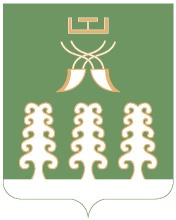 Администрация сельского поселенияЧалмалинский  сельсоветмуниципального районаШаранский районРеспублики БашкортостанЧалмалинский сельсовет Шаранского района Республики Башкортостанул. Школьная,д.11, с.Чалмалы Шаранского района, Республики БашкортостанТел./факс(347 69) 2-61-05,e-mail:ch.selsowet@yandex.ruhttp://chalmaly.ru